My name is _____________________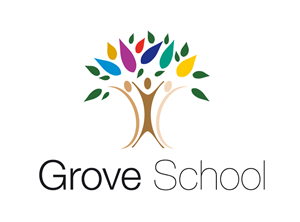 
Reception holiday project May 2024PiratesOur exciting new learning for after the holiday will be ‘Pirates’. Your holiday challenge is to design and make a pirate ship for our pirates using cartons and containers you find around your home.  Here are some examples to help you. We will look forward to testing it in our water tray on Monday 3rd June, 2024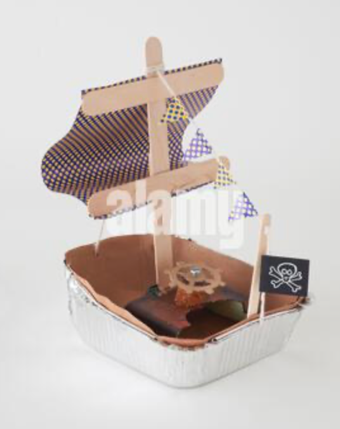 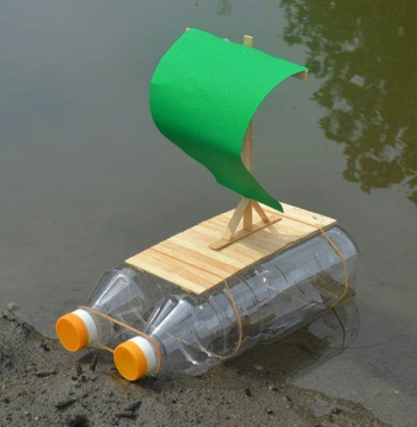 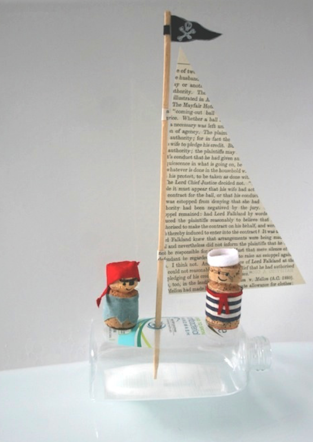 